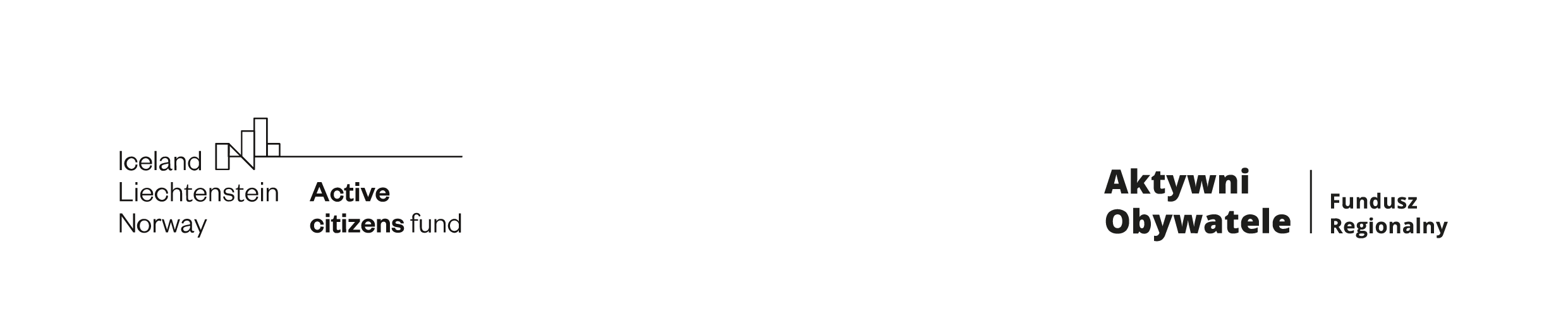 Bardzo prosimy o zwięzłość i klarowność przedstawionych we wniosku opisów, o posługiwanie się prostym, zrozumiałym językiem, o unikanie ogólnikowych, niewiele wnoszących sformułowań. Nie zalecamy używania skrótów, by zmieścić więcej treści w poszczególnych polach. Jeśli, w Twojej opinii, brakuje miejsca, spróbuj przeformułować zdania/ przeredagować wpisane informacje. Nie ma też obowiązku wykorzystywania maksymalnej liczby znaków dozwolonych w danym polu. Przypominamy, że do wniosku należy dołączyć: Plan działań komunikacyjnych, a jeśli projekt ma być realizowany w partnerstwie - także deklarację Partnera/ Partnerów.Pytania i wskazówki traktuj jako podpowiedzi. Nie musisz się ich ściśle trzymać i odpowiadać na wszystkie po kolei, jeśli uważasz, że nie oddaje to np. charakteru Twojej organizacji jako Wnioskodawcy lub charakteru projektu. Ważna jest logika prezentacji, pozwalająca zrozumieć co, jak i dlaczego chcecie zrobić oraz co powinno z tego wyniknąć. Ważne jest również przedstawienie informacji wskazujących, że realne jest prawidłowe wykorzystanie i rozliczenie grantu.Wymagane jest wypełnienie wszystkich pól oznaczonych gwiazdką (*). Jeśli którekolwiek z tych pól pozostanie niewypełnione system zablokuje możliwość złożenia wniosku. Wypełniając wniosek nie używaj WERSALIKÓW (o ile nie jest to niezbędne, np. przy skrótach nazw).A. WNIOSKODAWCAA1. Pełna nazwa*Podaj pełną nazwę Wnioskodawcy zgodnie z Krajowym Rejestrem Sądowym (KRS) lub Centralną Ewidencją i Informacją o Działalności Gospodarczej (CEIDG). A2. Nazwa Wnioskodawcy w języku angielskim*Podaj nazwę Wnioskodawcy w języku angielskim/ przetłumaczoną na język angielski.A3. Adres strony www lub profilu na FacebookuPodaj adres strony internetowej. Jeśli Wasza organizacja nie posiada strony internetowej, możesz podać profil na Facebooku lub zostawić niewypełnione pole.A4. Numer telefonu Wnioskodawcy*Podaj numer telefonu Wnioskodawcy. Jeśli takiego numeru nie ma, podaj numer telefonu członka/ członkini Zarządu lub osoby reprezentującej prawnie Wnioskodawcę. A5. E-mail Wnioskodawcy*Podaj adres e-mail Wnioskodawcy. Jeśli takiego adresu nie ma, podaj adres e-mail członka/ członkini Zarządu lub osoby reprezentującej prawnie Wnioskodawcę.A6. Forma prawna*Wybierz z listy[lista rozwijana]fundacja, stowarzyszenie zwykłe, stowarzyszenie rejestrowe, związek stowarzyszeń, spółdzielnia socjalna, spółka non-profit, koło gospodyń wiejskich, kościelna osoba prawnaWypełniając ten punkt, zapoznaj się z wyjaśnieniem dotyczącym form prawnych w Podręczniku w podrozdziale 4.2.A7. Nazwa rejestru*Wybierz rejestr[lista rozwijana]Krajowy Rejestr SądowyKrajowy Rejestr Kół Gospodyń Wiejskich ARiMR 
Ewidencja stowarzyszeń zwykłychA8. Numer KRS lub nr odpowiedniego rejestru/ ewidencji*W przypadku stowarzyszeń rejestrowych, związków stowarzyszeń, fundacji, spółdzielni socjalnych, spółek non-profit, kół gospodyń wiejskich (samodzielne kółko rolnicze) i kościelnych osób prawnych podaj numer KRS. W przypadku stowarzyszeń zwykłych i kół gospodyń wiejskich (zarejestrowanych w ARiMR) podaj numer ewidencji/ rejestru.A9. Powiat, w którym podmiot jest zarejestrowany*Wybierz powiat z listy rozwijanej.A10. Numer NIP*Podaj numer NIP.A11. Numer REGON*Podaj numer REGON. A12. Data rozpoczęcia działalności, zgodnie z dokumentem rejestrowym*Blokada na min. 6 miesięcy działalności, czas liczony od terminu rozpoczęcia składania wniosków, tj. 25 stycznia 2022 r.Podaj/ Wybierz dzień, miesiąc i rok pierwszej rejestracji (w przypadku Wnioskodawców zarejestrowanych w KRS nie zawsze będzie to rok rejestracji, gdyż w 2001 roku wprowadzony został nowy system KRS, który nie uwzględnia daty pierwszej rejestracji).Adres WnioskodawcyPodaj oficjalny adres, który jest zapisany w dokumentach rejestrowych.A13. Miejscowość*A14. Ulica, nr domu, nr lokalu*A15. Kod pocztowy*A16. Poczta*A17. Gmina*A18. Powiat*A19. Województwo*Adres korespondencyjny (wyłącznie/ tylko jeśli jest inny, niż podany powyżej) Podaj adres korespondencyjny Wnioskodawcy lub adres biura, jeśli jest on inny niż zapisany w dokumentach rejestrowych.W innym przypadku należy zostawić pola niewypełnione/ puste. A20. MiejscowośćA21. Ulica, nr domu, nr lokaluA22. Kod pocztowyA23. PocztaA24. WojewództwoOsoba do kontaktu w sprawie wnioskuPodaj imię, nazwisko, telefon i e-mail osoby, z którą należy kontaktować się w sprawie złożonego wniosku. Powinna to być osoba dysponująca pełną wiedzą na temat projektu, zarówno w kwestiach związanych z samym wnioskiem, jak i późniejszą realizacją projektu.A25. Imię*A26. Nazwisko*A27. Telefon*A28. E-mail*A29. Stanowisko/ funkcja pełniona w organizacji Wnioskodawca oświadcza, że:Zapoznaj się z treścią oświadczeń i zaznacz pola przy oświadczeniach, które są prawdziwe w odniesieniu do Wnioskodawcy. Jeśli Wnioskodawca nie zaznaczy któregoś z pól, oznacza to, że nie spełnia wymaganych warunków i nie może złożyć wniosku.Uwaga! Sprawdź, czy Wnioskodawca rzeczywiście spełnia wymagane kryteria i warunki. Przy składaniu wniosku nie prosimy o przedstawienie dokumentów potwierdzających poniższe oświadczenia. Oceniając wnioski będziemy opierać się na niniejszym oświadczeniu. Jeśli grant zostanie przyznany, Wnioskodawca będzie musiał przedstawić dokumenty potwierdzające prawdziwość oświadczeń z punktów A30-A37 przed podpisaniem umowy. Jeśli okaże się, że którekolwiek z oświadczeń nie jest prawdziwe, umowa grantowa nie zostanie podpisana.Zapoznaj się z wyjaśnieniami dotyczącymi poszczególnych punktów w Podręczniku w podrozdziale 4.1.A30. W Krajowym Rejestrze Sądowym lub w odpowiednim rejestrze są aktualne dane Wnioskodawcy lub Wnioskodawca zgłosił odpowiednią aktualizację.*A31. Wnioskodawca jest niezależny od władz lokalnych, regionalnych i centralnych, podmiotów publicznych, partii politycznych i podmiotów komercyjnych.*A32. Wnioskodawca nie działa w celu osiągnięcia zysku, a jeśli prowadzi działalność gospodarczą, to wypracowane zyski przeznacza na cele statutowe.*A33. Przedstawiony we wniosku projekt jest zgodny ze statutem, regulaminem lub innym dokumentem określającym misję, cele i sposoby działania Wnioskodawcy.*A34. Wobec Wnioskodawcy nie został złożony wniosek o ogłoszenie upadłości, Wnioskodawca nie znajduje się w stanie likwidacji, nie podlega zarządowi komisarycznemu, nie zawiesił działalności ani nie jest przedmiotem postępowań o podobnym charakterze.*A35. Wnioskodawca nie zalega z płatnością zobowiązań publicznoprawnych wobec Urzędu Skarbowego ani Zakładu Ubezpieczeń Społecznych i jest w stanie przedstawić odpowiednie zaświadczenia.*A36. Żaden z członków organu zarządzającego Wnioskodawcy nie został skazany za przestępstwo umyślne ścigane z oskarżenia publicznego lub przestępstwo skarbowe.* A37. Wnioskodawca przed podpisaniem umowy grantowej będzie w stanie przedstawić sprawozdanie finansowe lub – jeśli nie jest zobowiązany do sporządzania sprawozdania finansowego – zbiorcze zestawienie przychodów i kosztów za ostatni rok sprawozdawczy (w przypadku organizacji działających krócej niż rok - za minimum 6 miesięcy).*A38. W tym konkursie Wnioskodawca składa tylko jeden wniosek samodzielnie lub występuje tylko w jednym wniosku jako lider (w przypadku wniosku z Partnerem/ Partnerami).*A39. W tym konkursie Wnioskodawca nie występuje jako Partner we wniosku złożonym przez innego Wnioskodawcę, a jeśli występuje, to nie więcej niż w jednym.*Ponadto Wnioskodawca oświadcza, że zarówno on jak i Partner/ Partnerzy projektu (jeśli dotyczy):A40. Działa w interesie publicznym, przestrzega praw człowieka i kieruje się w swoich działaniach wartościami demokratycznymi, w szczególności uniwersalnymi wartościami poszanowania godności ludzkiej, wolności, demokracji, równości, rządów prawa i ochrony praw człowieka, w tym praw osób należących do mniejszości.*A41. Nie będzie wykorzystywał grantu i ew. wkładu własnego do prowadzenia praktyk i kultu religijnego (obejmujących również głoszenie i szerzenie wiary), działalności partyjnej ani kampanii wyborczych oraz na prowadzenie działalności gospodarczej i odpłatnej.*Charakterystyka Wnioskodawcy A42. Prowadzone dotychczas działania* (max. 2000 znaków ze spacjami)Opisz, czym zajmowała i zajmuje się obecnie Wasza organizacja, jakie są obszary jej aktywności, doświadczenia i kompetencje Waszych pracowników/ członków. Pytania pomocnicze:- W jakich obszarach/ polach Wasza organizacja  prowadzi obecnie swoje działania? Jaką tematyką się zajmuje?- Jaki jest zasięg jej działania (np. miasto, gmina, województwo)? - Do jakich grup/ osób adresuje swoje działania? - Czy działa w sposób ciągły, czy np. tylko wtedy, gdy uda się pozyskać środki na konkretny projekt? - W jakiej dziedzinie ma największe osiągnięcia? - Jakie działania/ projekty prowadzi obecnie? Pisząc o prowadzonych obecnie działaniach/ projektach, przedstaw krótko, czego one dotyczą (podawanie nazwy programu grantowego i/ lub operacyjnego oraz numeru i nazwy priorytetu nie jest wystarczające). - Czy projekt jest elementem szerszych działań prowadzonych obecnie przez Waszą organizację? Jeśli tak, to jakich?- Dlaczego to właśnie Wasza organizacja  powinna podjąć działania odpowiadające na potrzeby opisane we wniosku?Jeśli Wasza organizacja  działa od niedawna i nie ma dużego dorobku, napisz jak i dlaczego powstała, jakie kompetencje i doświadczenia mają ludzie ją tworzący, jakie ma plany na przyszłość. A43. Zasoby Wnioskodawcy* (max. 1600 znaków ze spacjami)Opisz zasoby Wnioskodawcy (ludzkie, materialne, finansowe). Pytania pomocnicze:- Czy Wasza organizacja ma stały zespół (pracowników, współpracowników, członków/ członkiń)? Ile osób? Czy są oni zatrudnieni na stałe, okresowo, pracują społecznie? Jakimi kompetencjami przydatnymi przy realizacji projektu dysponują? Jeśli prowadzenie projektu będzie wymagało zatrudnienia nowych osób, czy wiadomo już kim są lub jak będziecie ich szukać?- Czy Wasza organizacja współpracuje z wolontariuszami/ wolontariuszkami? Z iloma zwykle i przy jakich okazjach? - Kto zajmuje się sprawami finansowymi Waszej organizacji? Jak prowadzona jest księgowość (np. czy Wasza organizacja zatrudnia osoby prowadzące księgowość, czy zleca usługi firmie zewnętrznej)? - Czy Wasza organizacja ma lokal (np. własny, wynajęty lub użyczony)? Czy lokal wyposażony jest w podstawowe sprzęty biurowe? - Czy Wasza organizacja posiada nieruchomości, rezerwowe środki finansowe lub inny majątek / aktywa? - Czy Wasza organizacja prowadzi odpłatną działalność pożytku publicznego lub działalność gospodarczą, a jeśli tak, to czy działalność ta generuje przychody/zyski? - Jakie są główne źródła finansowania działań Waszej organizacji?Nie wyliczaj szczegółowo kto, w jakim wymiarze czasu pracy i na jakiej podstawie jest zatrudniony, ani nie sporządzaj listy sprzętów biurowych. Możesz napisać na przykład, że stały zespół liczy pięć osób (w tym dwie pracujące na etat, dwie na zlecenie i jedną wolontariuszkę/ jednego wolontariusza), a lokal jest wyposażony w potrzebne meble i komputery. Chodzi o podanie sumarycznych informacji wskazujących, jakiego rodzaju zasobami dysponuje Wasza organizacja jako Wnioskodawca. W przypadku spółdzielni socjalnych i spółek non-profit prosimy o informację kim są członkowie/ wspólnicy/ akcjonariusze i czy są to osoby fizyczne, czy prawne? Jeżeli prawne, to jakie? Przed udzieleniem tej informacji zapoznaj się z wyjaśnieniem w Podręczniku w podrozdziale 4.2.A44. Łączne przychody osiągnięte w ubiegłym roku bilansowym w PLNPodaj łączną kwotę przychodów, które Wnioskodawca osiągnął w poprzednim roku bilansowym.W przypadku organizacji działających krócej niż rok - za ostatnie 6 miesięcy.A45. Łączne koszty poniesione w ubiegłym roku bilansowym w PLNPodaj łączną kwotę kosztów poniesionych przez Wnioskodawcę w poprzednim roku bilansowym. W przypadku organizacji działających krócej niż rok - za ostatnie 6 miesięcy. A46. Planowane przychody w bieżącym roku w PLN*Podaj planowaną wysokość przychodów w bieżącym roku.A47. Standardy działania* (max. 1000 znaków ze spacjami)Opisz, czy i jak Wnioskodawca dba o standardy i przejrzystość swoich działań. Pytania pomocnicze:- Czy Wnioskodawca działa zgodnie ze swoim statutem i z obowiązującymi przepisami prawa? Czy składa i upublicznia wymagane przepisami sprawozdania? - Czy na stronie internetowej znajdują się podstawowe informacje o Wnioskodawcy (jego statut, władze, zespół, informacje o działaniach i źródłach finansowania)? Jeśli Wnioskodawca nie prowadzi strony internetowej, to w jaki sposób udostępnia informacje na swój temat? - Czy Wnioskodawca ma, a jeśli tak, to jakie, wewnętrzne procedury pozwalające na zapobieganie nieprawidłowościom (np. dotyczące wydatkowania pieniędzy, rozwiązywania konfliktu interesów, praw pracowniczych – np. w zakresie przeciwdziałania dyskryminacji)?Jeśli Wnioskodawca działa od niedawna i nie może wykazać, że dba o standardy swoich działań, napisz, czy i co zamierza zrobić w tym zakresie. B. PARTNERZY (jeśli dotyczy)Czy w projekcie jest przewidziany udział Partnerów z Państw-Darczyńców (Norwegii, Islandii i Liechtensteinu)?TAK/NIECzy w projekcie jest przewidziany udział Partnerów z Polski, z innych państw, w których jest realizowany Program Aktywni Obywatele (Bułgaria, Chorwacja, Cypr, Czechy, Estonia, Grecja, Łotwa, Litwa, Malta, Portugalia, Rumunia, Słowacja, Słowenia, Węgry) bądź z krajów ościennych (Białoruś, Federacja Rosyjska, Ukraina) lub udział organizacji międzynarodowej? TAK/NIEPo zaznaczeniu odpowiedzi TAK - konieczne jest uzupełnienie informacji szczegółowych poniżej (kliknij przycisk +dodaj Partnera)Podaj dane Partnera/ Partnerów. Dołącz Deklarację każdego z Partnerów.B1. Pełna nazwa Partnera (jeśli Partner pochodzi z kraju innego niż Polska, to podaj nazwę w języku tego kraju) B2. Nazwa Partnera w języku angielskim
B3. MiejscowośćB4. Adres (ulica, nr domu, nr lokalu, kod pocztowy, miasto, poczta, województwo/ region)
B5. Kraj B6. Strona www/ profil na FacebookuB7. Forma prawnaB8. Osoba do kontaktu (imię, nazwisko, pełniona funkcja/ stanowisko, e-mail, telefon)
B9. Uzasadnienie wyboru Partnera/ Partnerów oraz jego/ ich rola w projekcie (max. 1200 znaków ze spacjami)Opisz rolę Partnera/ Partnerów w projekcie. Czy przewidziane jest przekazane mu/ im środków finansowych?Pytania pomocnicze:- Jakie są najważniejsze pola aktywności Partnera/ Partnerów?- Jakie są jego/ ich doświadczenia, kompetencje, zasoby istotne przy realizacji projektu?- Jak doszło do nawiązania współpracy? Czy partnerzy współpracowali już wcześniej? Jeśli tak,  opisz krótko zakres i cele współpracy.- Jakie dodatkowe korzyści związane są z udziałem Partnera/ Partnerów w projekcie?Przed złożeniem wniosku upewnij się, czy wybrany Partner/ Partnerzy i tworzone przez Was partnerstwo spełniają wymogi opisane w podrozdziałach 4.3 i 4.4 Podręcznika.Kliknij na „Wybierz plik”, wybierz i załącz Deklarację Partnera (dokument w formacie PDF, PNG, JPG lub JPEG). W przypadku większej liczby Partnerów czynność należy powtórzyć przy każdym Partnerze. C. PROJEKTC1. Obszar tematyczny*Wybierz obszar tematyczny, którego dotyczy Wasz projekt i w którym Wasza organizacja posiada  wymagane doświadczenie.Jeżeli planowane przez Was działania dotyczą wymienionych w danym obszarze kategorii, zaznacz je w oddzielnych okienkach. Zrób to tylko w przypadku, gdy są one szczególnie istotne w Waszym projekcie (pola nieobowiązkowe). 1. Ochrona praw człowieka (w tym kwestie związane z równością płci).Działania z migrantami/ migrantkami i uchodźcami/ uchodźczyniamiDziałania wspierające osoby LGBT+Działania antydyskryminacyjne2. Działanie na rzecz różnorodności społecznej i przeciwdziałanie wykluczeniu.Przeciwdziałanie przemocy w rodzinie3. Budowanie kultury demokratycznej i zaangażowania obywatelskiego na poziomie lokalnym (w tym kwestie związane z ochroną środowiska).Działalność strażniczaPartycypacja mieszkanek i mieszkańców w kształtowaniu polityk lokalnychUWAGA: Możliwe jest zaznaczenie  kategorii działań TYLKO w wybranym obszarze tematycznym!C2. Doświadczenie Wnioskodawcy w wybranym w pkt C1 obszarze tematycznym* (max. 800 znaków)Zgodnie z zasadami uczestnictwa w konkursie, opisanymi w Podręczniku w dziale 3.8, Wnioskodawca powinien wykazać obecność w zespole realizującym projekt przynajmniej jednej osoby z doświadczeniem w wybranym obszarze tematycznymImię i nazwiskoKrótki opis doświadczeń w realizacji projektów/ inicjatyw tematycznie związanych z wybranym obszarem (podaj nazwy i terminy realizacji projektów, oraz źródła ich finansowania).C3. Tytuł projektu (1-7 wyrazów)*Tytuł projektu jest niezmienialny od momentu złożenia wniosku aż po rozliczenie umowy. Sformułuj go jasno i precyzyjnie, biorąc pod uwagę jego zastosowanie (np. w komunikacji).C4. Tytuł projektu w języku angielskim* Podaj nazwę projektu w języku angielskim.C5. Daty realizacji projektu*Pamiętaj, że mały projekt może trwać od 6 do 15 miesięcy.- Data rozpoczęcia projektu: nie wcześniejsza niż 01.09.2022 (kalendarz)- Data zakończenia projektu: nie późniejsza niż 30.04.2024 (kalendarz).Liczba miesięcy realizacji projektu: (do wpisania)C6. Zasięg i miejsce realizacji projektu*Określ gdzie będzie realizowany projekt i jaki będzie jego zasięg.  Pamiętaj, że zgodnie z zasadami uczestnictwa w konkursie grantowym, działania nie mogą odbywać się na terenie m. st. WarszawyWskaż, jaki zasięg będzie miał Wasz projekt i gdzie będzie realizowany.Lista wielokrotnego wyboru:- projekt ponadregionalny- projekt regionalny (=> możliwość wpisania województwa)- projekt lokalny (=> możliwość wpisania powiatu, gminy, miejscowości)C7. Krótki opis projektu* (max. 1400 znaków ze spacjami)Opisz zwięźle, czego dotyczy projekt: jaki jest jego cel i jakie są planowane działania. Omów zmianę, do jakiej prowadzi projekt. Czy w realizację projektu będą zaangażowani partnerzy?Przedstaw krótko i klarownie projekt: czego dotyczy, jak będzie realizowany i jakie są jego spodziewane rezultaty? W opisie weź pod uwagę poniższe pytania pomocnicze; opis może zawierać też inne informacje specyficzne dla projektu (np. miejsce realizacji, metody). Pytania pomocnicze:Dlaczego projekt jest potrzebny? Jak wygląda obecna sytuacja, z jakim problemem się mierzycie? (dobrze odnieść się do konkretnych danych, które potwierdzają występowanie problemu) Jakie są główne cele projektu?W jaki sposób będziecie dążyć do zrealizowania celów projektu? (podsumuj główne działania i rezultaty zaplanowane w ramach projektu)Kto i w jaki sposób skorzysta na tym projekcie? (napisz o odbiorczyniach i odbiorcach projektu)Wymień partnerów projektu (zwłaszcza z Państw-Darczyńców i krótko opisz ich rolę.Uwaga! Zwróć szczególną uwagę na zwięzłość i klarowność opisu, by po przeczytaniu wiadomo było, czego dotyczy projekt i jakich spodziewamy się rezultatów. Posługuj się pełnymi zdaniami (bez podpunktów) i prostym, zrozumiałym językiem. Ten opis będzie wizytówką zarówno projektu, jak i Wnioskodawcy. Z opisem zapoznają się nie tylko eksperci oceniający wniosek, ale także pozostali eksperci oraz członkowie Komisji. W przypadku przyznania grantu opis pojawi się m.in. na stronach internetowych programu, zostanie przetłumaczony na język angielski i zamieszczony w międzynarodowej bazie projektów finansowanych z Funduszy EOG i Funduszy Norweskich. Radzimy, aby przygotować ten opis na końcu opracowywania wniosku, kiedy opisane już będą poszczególne jego elementy.C8. Uzasadnienie potrzeby podjęcia działań* (max. 6000 znaków ze spacjami)Opis problemów, którymi zamierzasz się zająć, powody realizacji projektu. Uzasadnienie powinno w miarę możliwości zawierać dane statystyczne, wyniki badań, może też odwoływać się do doświadczenia Wnioskodawcy i Partnerów, wskazywać na komplementarność działań, tj. odnosić się do działań prowadzonych na danym obszarze przez inne podmioty.Opisz, jakim tematem (problemem, wyzwaniem, potrzebą) chcecie się zająć i dlaczego. Unikaj podawania ogólnie znanych danych i informacji (np. o niskim poziomie zaufania do instytucji publicznych lub o wysokim bezrobociu w Polsce). Skup się na danych i informacjach istotnych dla projektu (np. lokalny kontekst, specyfika tematu). Jeżeli projekt koncentruje się na rozwiązaniu istniejącego problemu, w opisie przedstaw jego analizę uwzględniającą jego przyczyny i skutki.Pytania pomocnicze:- Dlaczego temat, którym chcecie się zająć jest ważny, dla kogo jest ważny i na jakim terenie? Czy istnieją jakieś wiarygodne i adekwatne dane, które na to wskazują? - Czy potrzebę realizacji zaplanowanych działań dostrzegają także inni, np. odbiorcy działań, lokalne autorytety, eksperci w danej dziedzinie itd.? W jaki sposób to sprawdziliście?- Dlaczego właśnie teraz warto podjąć opisywane działania? Jakie okoliczności przemawiają za tą decyzją? 	Czy i jakie podmioty działają na rzecz rozwiązania tego problemu na terenie, na którym ma być realizowany projekt? Dlaczego dotychczasowe działania nie są wystarczające? W jakim zakresie działania planowane w projekcie będą uzupełniały lub wzmacniały już podjęte inicjatywy? C9. Odbiorcy działań* (max. 1600 znaków ze spacjami)Opisz, jakie grupy odbiorców działań odniosą korzyść z realizacji Twojego projektu. Scharakteryzuj szczegółowo odbiorców planowanych działań w podziale na odbiorców bezpośrednich oraz pośrednich.Opisując profil odbiorców, pamiętaj, że kluczowe są tu kwestie istotne dla realizacji działań projektowych (np. zatrudnienie bądź jego brak, aktywność społeczna, włączenie bądź wykluczenie cyfrowe etc.). Jeśli jesteś w stanie bardziej konkretnie scharakteryzować grupę - warto dodać np. informacje związane z wiekiem, płcią, miejscem zamieszkania czy wykształceniem. Odbiorcy bezpośredni to osoby, które aktywnie wezmą udział w projekcie i w jego działaniach (np. osoby uczestniczące w szkoleniach, wydarzeniach itp.). Odbiorcy pośredni to osoby, które zetkną się z informacjami o projekcie (np. poprzez artykuły, posty w mediach społecznościowych, kampanie informacyjne), ale nie wezmą w nim bezpośredniego udziału. C10. Produkty i rezultaty* (max. 1200 znaków ze spacjami)Produkty i rezultaty wskazujemy TYLKO dla jednego obszaru tematycznego wskazanego w punkcie C1.Określ, jakie będą produkty planowanych działań (czyli policzalne dobra i usługi np. publikacja, szkolenie, kampania, materiał audiowizualny) oraz rezultaty planowanych działań (korzyści wynikające z przeprowadzonych działań - zmiana, którą wywołują wśród odbiorców lub w danej społeczności, np. 50 przeszkolonych osób, 30 nowych miejsc pracy, 2 koalicje lokalne, 3 partnerstwa projektowe).Po wypełnieniu tego pola prosimy Was o zaznaczenie, bądź opisanie wskaźników produktów i rezultatów, które chcecie osiągnąć - w tabeli poniżej.Wybierz z poniższej listy wskaźników te produkty i rezultaty, które odpowiadają temu, co zamierzacie osiągnąć w ramach projektu. Przypisz im odpowiednie docelowe wartości liczbowe.Wskaż co najmniej trzy wskaźniki dotyczące produktów/ rezultatów. Rezultat: Łączna liczba osób, które zaangażujecie w swoje działania jest obowiązkowy.Wybierz z poniższej listy te produkty i rezultaty, które odpowiadają temu, co zamierzacie osiągnąć w ramach projektu. Przypisz im odpowiednie docelowe wartości liczbowe - należy jednocześnie odznaczyć odpowiednie okienko oraz wpisać liczbę.1. Obszar wsparcia - Ochrona praw człowieka (w tym kwestie związane z równością płci)[tylko jeśli zaznaczono obszar 1 w punkcie C1]2. Działanie na rzecz różnorodności społecznej i przeciwdziałanie wykluczeniu[tylko jeśli zaznaczono obszar 2 w punkcie C1]3. Budowanie kultury demokratycznej i zaangażowania obywatelskiego na poziomie lokalnym (w tym kwestie związane z ochroną środowiska)[tylko jeśli zaznaczono obszar 3 w punkcie C1]C11. Planowane działania*Przedstaw plan realizacji projektu w podziale na poszczególne działania [maksymalnie 10 działań]. Dla każdego działania należy obowiązkowo podać tytuł, termin (daty miesięczne lub tygodniowe) oraz miejsce realizacji. Opisz także metody rekrutacji uczestników. Działania związane z komunikacją oraz ewaluacją (jeśli dotyczy) - opisz jako oddzielne działanie.Opisz, co i jak chcecie zrobić, czyli jakie działania planuje i jak one będą prowadzone.W opisie weź pod uwagę poniższe pytania pomocnicze. Opis może zawierać też inne informacje, które są istotne ze względu na specyfikę planowanych działań. Pamiętaj też, aby opis poszczególnych działań był spójny z planem komunikacji, harmonogramem i budżetem projektu. Istotne też jest to, aby z opisu poszczególnych działań wynikała  logika planowanego projektu.Pytania pomocnicze:- Jakie – kolejno – działania są planowane? Na jakim terenie będą prowadzone (np. dzielnica, miasto, kilka miejscowości)? Kto będzie uczestnikiem/ adresatem tych działań (ile osób, jakie grupy społeczne)? Jak te osoby zostaną zrekrutowane? Podaj kryteria rekrutacji. Jakie metody działania będą stosowane? - Jeśli jest to projekt realizowany w partnerstwie z innymi podmiotami, to jaki jest podział zadań między Wnioskodawcą a Partnerem/ Partnerami? - Jak o projekcie i jego efektach będą informowani potencjalni uczestnicy/ adresaci oraz opinia publiczna? - Co może sprzyjać, a co może przeszkodzić w realizacji zaplanowanych działań i osiągnięciu zakładanych rezultatów? W przypadku działań edukacyjnych podaj ich zakres merytoryczny i opisz główne zagadnienia, które będą poruszane w ramach tych działań. Jeżeli do działań planujecie zatrudnienie zewnętrznych specjalistów - trenerów, ekspertów itd., opisz kompetencje, którymi powinni się oni charakteryzować. Możesz też podać imiona i nazwiska konkretnych osób oraz zwięźle opisać ich kluczowe doświadczenie.Zaplanuj czas na prace przygotowawcze, na prace związane z podsumowaniem, oceną rezultatów, przygotowaniem sprawozdania końcowego, a także na upowszechnianie rezultatów. Zastanów się w jaki sposób, w szczególności w kontekście wybranych grup odbiorców, będziesz wykorzystywać przygotowane produkty i promować rezultaty.Jednym z działań może być ewaluacja projektu (nie jest ona obowiązkowa). Jeżeli zdecydujesz się na jej przeprowadzenie, opisz ją jako osobne działanie i pamiętaj o uwzględnieniu ewaluacji w budżecie  oraz harmonogramie. W opisie wskaż: czy będzie realizowana przez ewaluatora zewnętrznego czy wewnętrznego, typ ewaluacji (np. końcowa, okresowa, bieżąca), zakres przedmiotowy (czego będzie dotyczyć np. działania lub całego projektu) oraz forma prezentacji wyników z ewaluacji.Pamiętaj, żeby do wniosku dołączyć Plan działań komunikacyjnych, który powinien odnosić się do poniżej wymienionych działań. Więcej informacji na ten temat znajduje się w rozdziale 8 Podręcznika. W samym wniosku opis działań komunikacyjnych może być krótki, szczegółowo opisz je w załączonym Planie działań.Możliwość dodania max. 10 działań. Jedno działanie przeznaczone tylko na działania komunikacyjne (nagłówek, z terminem realizacji i adekwatna część budżetu - szczegółowy opis powinien znaleźć się w oddzielnie załączonym planie komunikacyjnym, wg. wzoru zamieszczonego na stronie Programu). Kliknij na „Dodaj plik”, a następnie wybierz i załącz Plan działań komunikacyjnych (dokument w formacie .doc, .odt lub PDF).Plan działań komunikacyjnych powinien zostać przygotowany według wzoru zamieszczonego wz dokumentacji konkursowej. Pamiętaj o wszystkich obowiązkowych elementach planu:1. krótkiej charakterystyce Twojej społeczności w kontekście działań komunikacyjnych;
2. celach działań komunikacyjnych;3. odbiorczyniach i odbiorcach działań komunikacyjnych;4. opisie planowanych działań i narzędzi komunikacyjnych (w tym o obowiązkowym wydarzeniu bądź o dwóch obowiązkowych wydarzeniach informujących o projekcie - w zależności od wielkości przyznanego grantu - oraz o wskazaniu głównego kanału informowania o projekcie w internecie: stronie WWW, podstronie lub profilu projektu na Facebooku);5. sposobie oceny skuteczności działań komunikacyjnych (w tym punkcie podaj konkretne wartości liczbowe wskaźników, które chcesz osiągnąć);6. danych kontaktowych. C13. Zespół osób realizujących projekt i sposób jego pracy* (max. 3000 znaków ze spacjami)Opisz zespół osób zaangażowanych w realizację projektu - zakresy odpowiedzialności poszczególnych członków zespołu i ich kompetencje. Jeśli są już znane, podaj nazwiska konkretnych osób. Wyjaśnij, jak będzie zorganizowana praca zespołu. Uwzględnij tu także osobę wskazaną w pkt C2, opisując jej rolę w projekciePrzygotowując opis, uwzględnij poniższe pytania pomocnicze. Opis może zawierać też inne informacje, które są istotne dla przedstawienia sposobu zarządzania projektem.Pytania pomocnicze:- Kto będzie realizował projekt (podaj imiona i nazwiska kluczowych osób - jeśli są już znane)? Jakie są kompetencje tych osób, jakie mają doświadczenie? Czy projekt będą realizować stali współpracownicy, nowe osoby zatrudnione do projektu czy podwykonawcy? Nie zamieszczaj  życiorysów osób realizujących projekt, tylko krótko przedstaw ich kompetencje i doświadczenie istotne w odniesieniu do projektu.- Jak będzie wyglądał podział obowiązków w ramach zespołu? Jakie będą zadania członków zespołu? Jak zostanie zorganizowana codzienna praca zespołu? - Czy i jak będą monitorowane postępy w realizacji projektu? Uwzględnij monitoring finansowy oraz merytoryczny, związany z osiąganiem rezultatów działań. - Jeśli w projekcie występuje Partner/ Partnerzy, to jak będzie przebiegała współpraca, jak będą prowadzone rozliczenia z Partnerem/ Partnerami? - Czy i jak będzie nadzorowana prawidłowość wydatkowania środków, jak będą dokonywane płatności? Wskaż te elementy związane z realizacją działań w ramach projektu, które świadczą o stosowaniu zasad dobrego rządzenia, równych szans kobiet i mężczyzn, dostępności dla osób o zróżnicowanych potrzebach i sytuacji rodzinnej oraz zrównoważonego rozwoju. C14. Wyzwania i ryzyka związane z realizacją projektu* (max. 1200 znaków ze spacjami)Czy istnieją jakieś zagrożenia (ryzyka), które mogą przeszkodzić w sprawnym zarządzaniu projektem i jego realizacji? Jak będziecie na nie reagować?W jaki sposób można im zapobiegać, przeciwdziałać oraz, zmniejszyć ich wpływ na realizację projektu?C15. Trwałość* (max. 1600 znaków ze spacjami) Czy przewidywana jest kontynuacja działań podjętych w ramach projektu, a jeśli tak, to w jaki sposób? Czy będzie to możliwe jedynie w przypadku pozyskania środków na ten cel? Czy wypracowane w ramach projektu produkty (dobra i usługi) znajdą zastosowanie w  kolejnych inicjatywach?Czy proces zmian zainicjowany w społeczności dzięki projektowi, będzie kontynuowany, a jeśli tak, to w jaki sposób?Czy projekt przewiduje rozwiązania systemowe, które będzie można stosować także po jego zakończeniu?D. ROZWÓJ INSTYTUCJONALNY (jeśli dotyczy)D1. Czy wnioskujesz o dodatkowe środki na rozwój instytucjonalny?Czy Wnioskodawca (samodzielnie lub wspólnie z Partnerem/ Partnerami) zamierza ubiegać się o dodatkowe środki na rozwój instytucjonalny?• Tak• NiePrzed udzieleniem tej informacji zapoznaj się z wyjaśnieniem w Podręczniku cz.1 - w rozdziale 7 oraz w Podręczniku cz.2 - obszar 4.D2. Podsumowanie planu rozwoju instytucjonalnego (max. 1000 znaków ze spacjami)Na co planujecie wykorzystać środki przeznaczone na rozwój instytucjonalny? Jak zaplanowane inwestycje i działania wpłyną na realizację celów Waszej organizacji oraz osiągnięcie spodziewanych przez Was rezultatów w krótko- i długoterminowej perspektywie?Podsumowanie to napisz na końcu, po przygotowaniu uzasadnienia i opisu działań/ wydatków związanych z tą częścią.D3. Uzasadnienie (max. 2000 znaków ze spacjami)Diagnoza sytuacji w organizacji, wyzwania przed nią stojące, ambicje i plany na przyszłość. W opisie weź pod uwagę poniższe pytania pomocnicze. Opis może zawierać też inne informacje, które są istotne dla przedstawienia i uzasadnienia planowanych działań oraz ich rezultatów.Spójrz na misję i wizję swojej organizacji i sformułowane w niej cele strategiczne. W jakim kierunku chce rozwijać się Wasza organizacja i jakie na swojej drodze napotyka przeszkody? Czego jej brakuje i przed jakimi wyzwaniami stoi? Jakie ma ambicje i co może jej przeszkodzić w ich realizacji?Jak powinien wyglądać proces zmian w Waszej organizacji, biorąc pod uwagę stan aktualny (teraźniejszość) i stan idealny (przyszłość), w szczególności:- dotychczasowe doświadczenia i zrealizowane projekty (know-how organizacji),- kompetencje, zaangażowanie oraz liczbę pracowników (zasoby ludzkie),- infrastrukturę i wyposażenie (zasoby materialne).Jakie działania chcesz podjąć, aby Wasza organizacja podążała w obranym przez siebie kierunku? Jakie obszary jej funkcjonowania chcecie rozwijać? Jakie narzędzia (np. szkolenia) mogą jej w tym pomóc? Kogo chciałbyś zaangażować (dodatkowo) do realizacji całego procesu (np. ekspertów bądź bardziej doświadczone organizacje o zbliżonym profilu)?Co dodatkowo powinieneś uwzględnić podczas planowania zmian, np. dodatkowe wsparcie dla pracowników?Jak planowane działania przyczynią się do Waszego rozwoju i/lub Partnera, Partnerów (jeśli Partner/ Partnerzy zamierza/ zamierzają korzystać z dodatkowej części grantu na rozwój instytucjonalny). Jak wpłyną na efektywność Waszych działań, skuteczność w docieraniu do odbiorców?Kto będzie odpowiadał za realizację tych działań, jakie są kompetencje i doświadczenie tej osoby/ tych osób? Czy wskazane osoby są związane z Wnioskodawcą i (jeśli dotyczy) Partnerem/ Partnerami (jakie funkcje pełnią), czy też będą zatrudnione tylko do realizacji tych działań?Czy, a jeśli tak, w jaki sposób w ramach działań związanych z rozwojem instytucjonalnym stosowane będą zasady dobrego rządzenia, równych szans kobiet i mężczyzn, dostępności dla osób o zróżnicowanych potrzebach i sytuacji rodzinnej oraz zrównoważonego rozwoju? D4. Rezultaty dotyczące realizacji planu rozwoju instytucjonalnegoD5. Działania w ramach rozwoju instytucjonalnego/ wydatki Napisz, co może pomóc Waszej organizacji w realizacji wytyczonych celów - sporządź listę konkretnych działań  [maksymalnie 3] wraz z terminami ich realizacji (daty miesięczne).E. BUDŻETElektroniczny system naboru wniosków i zarządzania projektami (generator) weryfikuje następujące dane:minimalną i maksymalną kwotę grantu,limity procentowe w poszczególnych kategoriach.Deklaracja Partnera Dodaj plikWskaźnikWartość liczbowaŁączna liczba osób, które zaangażujecie w swoje działania *  WskaźnikWartość liczbowaLiczba wszystkich osób, które skorzystają z nowych lub ulepszonych w ramach projektu form wsparciaLiczba krajowych i lokalnych polityk lub aktów prawnych w zakresie praw człowieka, na które wpłynie Wasz projekt lub do których zostaną zgłoszone uwagi i rekomendacjeLiczba organizacji społecznych, które w swoich wewnętrznych przepisach, działaniach i rzecznictwie zaczną uwzględniać perspektywę praw człowiekaLiczba podmiotów, które będą współpracowały z Waszą organizacją w ramach działań rzeczniczych dotyczących praw człowiekaLiczba osób, do których dotrą kampanie społeczne dotyczące praw człowiekaLiczba kampanii społecznych na temat praw człowieka, które przeprowadzicieLiczba podmiotów, które zrealizują działania edukacyjne dotyczące praw człowieka i równego traktowania Liczba osób, które przeszkolicie z tematu przeciwdziałania dyskryminacji/ praw człowieka i przypadków ich naruszeniaLiczba instytucji, które udzielą wsparcia osobom doświadczającym dyskryminacji i łamania praw człowiekaWskaźnikWartość liczbowaLiczba wszystkich osób, które skorzystają z nowych lub ulepszonych w ramach projektu form wsparciaLiczba organizacji społecznych, które będą prowadzić w Waszym projekcie działania na rzecz włączenia społecznego i podniesienia świadomości społeczeństwa na temat osób z grup mniejszościowych oraz osób narażonych na wykluczenie społeczneLiczba instytucji, które dzięki Waszemu projektowi zapewnią nowe lub ulepszone rozwiązania pozwalające lepiej odpowiedzieć na potrzeby osób z grup mniejszościowych oraz osób narażonych na wykluczenie społeczneLiczba partnerstw w Waszym projekcie pomiędzy organizacjami społecznymi a instytucjami publicznymi/prywatnymi i/lub pracodawcamiLiczba inicjatyw międzypokoleniowych zainicjowanych lub wspartych przez Wasz projektLiczba osób z grup mniejszościowych oraz osób narażonych na wykluczenie społeczne, które wezmą udział  w Waszych działaniach (w tym zaangażują się w samorzecznictwo lub w rzecznictwo na rzecz interesów swojej grupy)Liczba organizacji społecznych zaangażowanych w rozwój procesów partycypacyjnych, polityk publicznych i/lub dokumentów strategicznychLiczba nowych metod i rozwiązań, które zostaną opracowane dzięki Waszemu projektowiWskaźnikWartość liczbowaLiczba wszystkich osób, które skorzystają z nowych lub ulepszonych w ramach projektu form wsparciaLiczba krajowych i lokalnych polityk lub aktów prawnych, na które wpłynie Program lub do których zostaną zgłoszone uwagi i rekomendacjeWzrost poczucia sprawczości w badanych grupachLiczba kampanii społecznych, które zamierzacie przeprowadzićLiczba organizacji społecznych, które dzięki projektowi zaangażują obywateli we wspólne działania (w tym działania na rzecz ich społeczności lokalnych lub na rzecz ochrony środowiska naturalnego)Liczba wolontariuszek i wolontariuszy, którzy będą z Wami współpracować podczas realizacji projektuLiczba organizacji społecznych, które w ramach projektu będą edukować obywateli w zakresie podejmowania działań na rzecz społeczeństwa obywatelskiego i swoich społeczności oraz edukacji medialnej Liczba instytucji/organizacji edukacyjnych oraz jednostek administracji publicznej, które zostaną Waszymi Partnerami w projekcie w obszarze edukacji obywatelskiejLiczba osób, które wezmą udział w działaniach edukacyjnych w obszarze praw obywatelskich, aktywności obywatelskiej i umiejętności świadomego korzystania z mediówLiczba inicjatyw mających na celu rozwój edukacji obywatelskiej i medialnejLiczba organizacji społecznych, które dzięki Waszemu projektowi  zaangażują obywateli w podejmowanie decyzji w zakresie polityki publicznejLiczba przestrzeni (rzeczywistych lub wirtualnych) służących społeczeństwu obywatelskiemu, które zostaną utworzone lub ulepszone dzięki Waszemu projektowiLiczba badań na temat kapitału społecznego na poziomie lokalnym, które zostaną  przeprowadzone na poziomie lokalnym w ramach Waszego projektuLiczba osób, które dzięki Waszemu projektowi wezmą udział w konsultacjach z udziałem władz i publicznych ośrodków decyzyjnych Liczba organizacji społecznych, które w ramach Waszego projektu będą monitorować decyzje podejmowane przez podmioty publiczne i niepubliczne Liczba instytucji publicznych, które dzięki Waszemu projektowi zostaną przeszkolone z przejrzystości, odpowiedzialności i zasad dobrego rządzeniaLiczba inicjatyw podjętych przez organizacje społeczne na rzecz promocji prawa dostępu do informacji publicznej1. Działanie1. Działanie1. DziałanieTytułtermin realizacji miejsce realizacjiopis 2000 znaków opis 2000 znaków opis 2000 znaków 2. Działanie2. Działanie2. DziałanieTytułtermin realizacjimiejsce realizacjiopis 2000 znakówopis 2000 znakówopis 2000 znaków3. Działanie3. Działanie3. DziałanieTytułtermin realizacjimiejsce realizacjiopis 2000 znakówopis 2000 znakówopis 2000 znakówC12. Plan działań komunikacyjnych*Dodaj plikWskaźnikWartość liczbowaLiczba inicjatyw, które podejmiecie we współpracy z innymi organizacjami społecznymiLiczba działań informacyjnych, podjętych w ramach Waszego projektu, dzięki którym będziecie regularnie informować społeczeństwo o swojej aktywności i rezultatach prac  Liczba działań, dzięki którym wypracujecie/ wzmocnicie skuteczne procedury zarządcze Liczba platform i sieci organizacji społecznych,  które włączą się w Wasze działania i uzyskają wsparcie dzięki Waszemu projektowiLiczba pracowników, pracowniczek, wolontariuszy i wolontariuszek organizacji społecznych, które przeszkolicieLiczba organizacji, które wezmą udział w Waszych działaniach związanych z rozwojem instytucjonalnym (partnerzy, inne organizacje uczestniczące w Waszych działaniach) 1. Działanie/ wydatki 1. Działanie/ wydatkiTytułtermin realizacjiopis 2000 znakówopis 2000 znaków2. Działanie/ wydatki2. Działanie/ wydatkiTytułtermin realizacjiopis 2000 znakówopis 2000 znaków3. Działanie/ wydatki3. Działanie/ wydatkiTytułtermin realizacjiopis 2000 znakówopis 2000 znaków